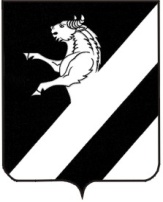 РОССИЙСКАЯ ФЕДЕРАЦИЯАДМИНИСТРАЦИЯ ТАРУТИНСКОГО СЕЛЬСОВЕТААЧИНСКОГО РАЙОНАКРАСНОЯРСКОГО КРАЯП О С Т А Н О В Л Е Н И Е16.10.2023                                  п. Тарутино                                          №  40А-ПО назначении публичных слушаний. В целях приведения Устава Тарутинского сельсовета в соответствие с действующим законодательством , руководствуясь ст. 7,18 Устава Тарутинского сельсовета Ачинского района Красноярского края, Положением «О публичных слушаниях на территории Тарутинского сельсовета», ПОСТАНОВЛЯЮ:Вынести на публичные слушания следующие вопросы:-проект Решения «О внесении изменений в Устав Тарутинского сельсовета Ачинского района Красноярского края»Инициатор публичных слушаний Глава Тарутинского сельсовета.Публичные слушания назначить на 14 часов 23  октября  2023 года, по адресу: п. Тарутино, ул. Трактовая, 34а, в здании администрации Тарутинского сельсовета.С проектом Решения «О внесении изменений и дополнений в Устав Тарутинского сельсовета Ачинского района Красноярского»  , можно ознакомиться по адресу: п. Тарутино, ул. Трактовая, 34а, администрация Тарутинского сельсовета, на официальном сайте Тарутинского сельсовета - http://tarutino24.ru/Назначить организационный комитет в составе:Малахова О.Ю. бухгалтер администрации Тарутинского сельсовета;Цветкова Е.А. – депутат;Рутковская Н.Н. – вед.специалист администрации Тарутинского сельсовета;Семенюк В.В. – представитель общественности.         Обеспечение деятельности организационного комитета возложить     на администрацию сельсовета.Организационному комитету до 20.11.2023.  довести до сведения жителей Тарутинского сельсовета  проект решения «О внесении изменений и дополнений в Устав Тарутинского сельсовета Ачинского района Красноярского края » ,место нахождения организационного комитета, дату, время и место проведения публичных слушаний.Контроль за исполнением постановления оставляю за собой.    7 . Постановление вступает в  силу после  его опубликования в информационном листе администрации Тарутинского сельсовета «Сельские вести» и  подлежит размещению на официальном сайте Тарутинского сельсовета - http://tarutino24.ru/Глава Тарутинского сельсовета                                         В.А. ПотехинО Б Ъ Я В Л Е Н И Е21 декабря  2020г. в 14.00 в здании администрации Тарутинского сельсовета, по адресу: п. Тарутино, ул. Трактовая, 34а, состоятся публичные слушания по обсуждению следующих вопросов: -проект Решения  «О бюджете Тарутинского сельсовета на 2021г. и плановый период 2022 - 2023годов».Приглашаются все совершеннолетние жители Тарутинского сельсовета.Ознакомиться с проектом Решения «О бюджете Тарутинского сельсовета на 2021г. и плановый период 2021-2022годов» можно в администрации Тарутинского сельсовета, по адресу: п. Тарутино, ул. Трактовая, 34а с 8.00 до 16.00 часов и на официальном сайте Тарутинского сельсовета - - http://tarutino24.ru/ 